                           Министерство просвещения Российской Федерации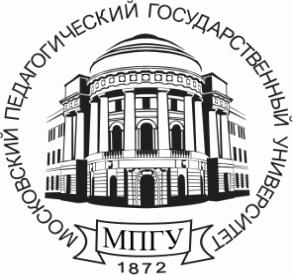 федеральное государственное бюджетное образовательное учреждение высшего образования«Московский педагогическийгосударственный университет»улица М. Пироговская дом 1, строение 1, Москва,119991, ГСП-1Тел: +7 (499)245-03-10, факс: +7 (499)245-77-58, e-mail: mail@mpgu.su                                                ОКПО 02079566, ОГРН 1027700215344, ИНН/КПП 7704077771/770401001О проведении научно-практической конференции с международным участием«Дополнительное образование детей: пути развития»Уважаемые коллеги!Московский педагогический государственный университет приглашает Вас принять участие в научно-практической онлайн конференции с международным участием «Дополнительное образование детей: пути развития». Конференция состоится 26 мая 2021 года в 11:00 по Московскому времени.Цель конференции: обмен педагогическим и исследовательским опытом, новыми практиками и подходами в профессиональной деятельности в сфере дополнительного образования детей.Участники конференции: руководители и педагогические работники учреждений дополнительного, общего и профессионального образования, специалисты методических служб, научные сотрудники, аспиранты, студенты, заинтересованные в обсуждении проблем дополнительного образования детей.Формы участия: онлайн с докладом на конференции; онлайн без выступления; заочная с публикацией статьи.Обязательная регистрация участников: https://forms.office.com/r/b3b6x2aU3A Регистрация участников, выступающих с докладом, до 12 мая.Пленарное заседание:Голованов В.П., доктор педагогических наук, профессор, заслуженный учитель РФ, главный научный сотрудник ФГБНУ «Института изучения детства семьи и воспитания Российской академии образования»Голованова И.Л., кандидат педагогических наук, методист ГБУ ДО г. Москвы «Тимирязевская детская художественная школа», методист научно-методического отдела «Дирекция образовательных программ в сфере культуры и искусства» ГБУ ДПО повышения квалификации) г. МосквыКудрявцева Д.А., проректор по дополнительному образованию ФГБОУ ВО «Московский педагогический государственный университет»Самойлова Н.Б., директор Центра развития открытого образования ФГБОУ ВО «Московский педагогический государственный университет»Заседание секций:Секция 1. Творческая деятельность в дополнительном образовании (изобразительное, декоративно-прикладное, музыкальное, театральное искусство)Руководитель секции: Першина Ж.А.Секция 2. Исследовательская деятельность в дополнительном образованииРуководитель секции: Выгонская Г.М.Секция 3. Техническая деятельность в дополнительном образованииРуководитель секции: Галямова Э.М.Секция 4. Туристско-краеведческая деятельность в дополнительном образованииРуководитель секции: Самойлова Н.Б.Секция 5. Цифровая образовательная среда в дополнительном образованииРуководитель секции: Миронова Ю.П.Секция 6. Педагогика и психология дополнительного образованияРуководитель секции: Ковалева Н.Б.Секция 7. Различные образовательные потребности детей (инклюзивное, билингвальное образование)Руководитель секции: Никандрова Т.С.Представленные на конференции статьи будут опубликованы в журнале "ОБЖ. Основы безопасности жизни" (https://probj.ru/) с полнотекстовым размещением в Научной электронной библиотеке eLIBRARY.RU (РИНЦ). Стоимость публикации статьи – 500 руб. Оплата производится по подписке на 1 номер журнала в отделении Почты России. Подписные индексы в каталоге Агентства «Роспечать» - 72178, в каталоге «Урал-пресс» - 72178.Статьи и квитанции об оформлении подписки принимаются до 26 мая 2021 г. на эл. адрес: itd@mpgu.su. Тема письма – Статья для публикации.Требования к публикации: имя файла соответствует фамилии первого автора статьи, например: Иванов.docх. Принимаются только Microsoft Office-совместимые форматы текстовых файлов.Общий объем – от 6 до 12 страниц (формат листа – А4, поля со всех сторон – 25 мм., шрифт Times New Roman, обычный, 12 pt, межстрочный интервал – одинарный). Рисунки, таблицы, схемы и графики должны быть представлены в отдельных файлах графического формата. Библиографический список оформляется в соответствии с ГОСТ Р 7.0.100-2018 «Библиографическая запись. Библиографическое описание. Общие требования и правила составления».На отдельной странице указать сведения об авторе (авторах) статьи:название статьи (на русском и английском языках);фамилию, имя, отчество (полностью, на русском и английском языках);ученую степень и звание (на русском и английском языках);место работы и должность (на русском и английском языках);подробный адрес;контактный телефон;e-mail;краткую аннотацию к статье (3-6 строк, на русском и английском языках);ключевые слова (3-5 слов, на русском и английском языках).Редакционная коллегия оставляет за собой право не принимать к печати статьи не соответствующие указанным требованиям, удалять из статьи рисунки и таблицы, если они требуют значительной доработки.Контакты оргкомитета: itd@mpgu.su; 8 (903) 110-47-03Галямова Эльмира Махмудовна, к.пед.н., зав. каф. исследовательской и творческой деятельности в начальной школе факультета начального образования Института детства ФГБОУ ВО МПГУ